Broughton Moor Parish Council – Financial Information for y/e 31.03.2018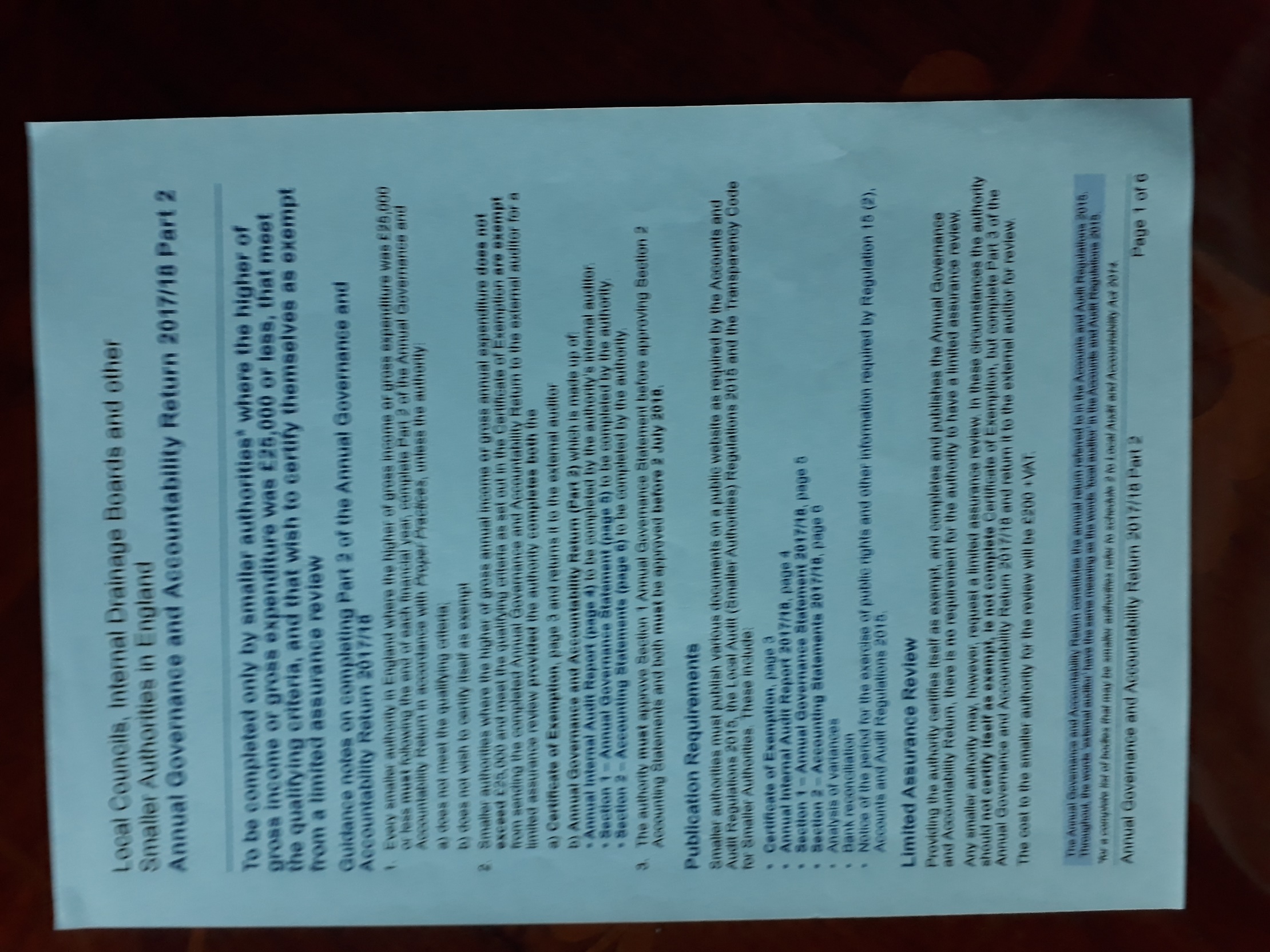 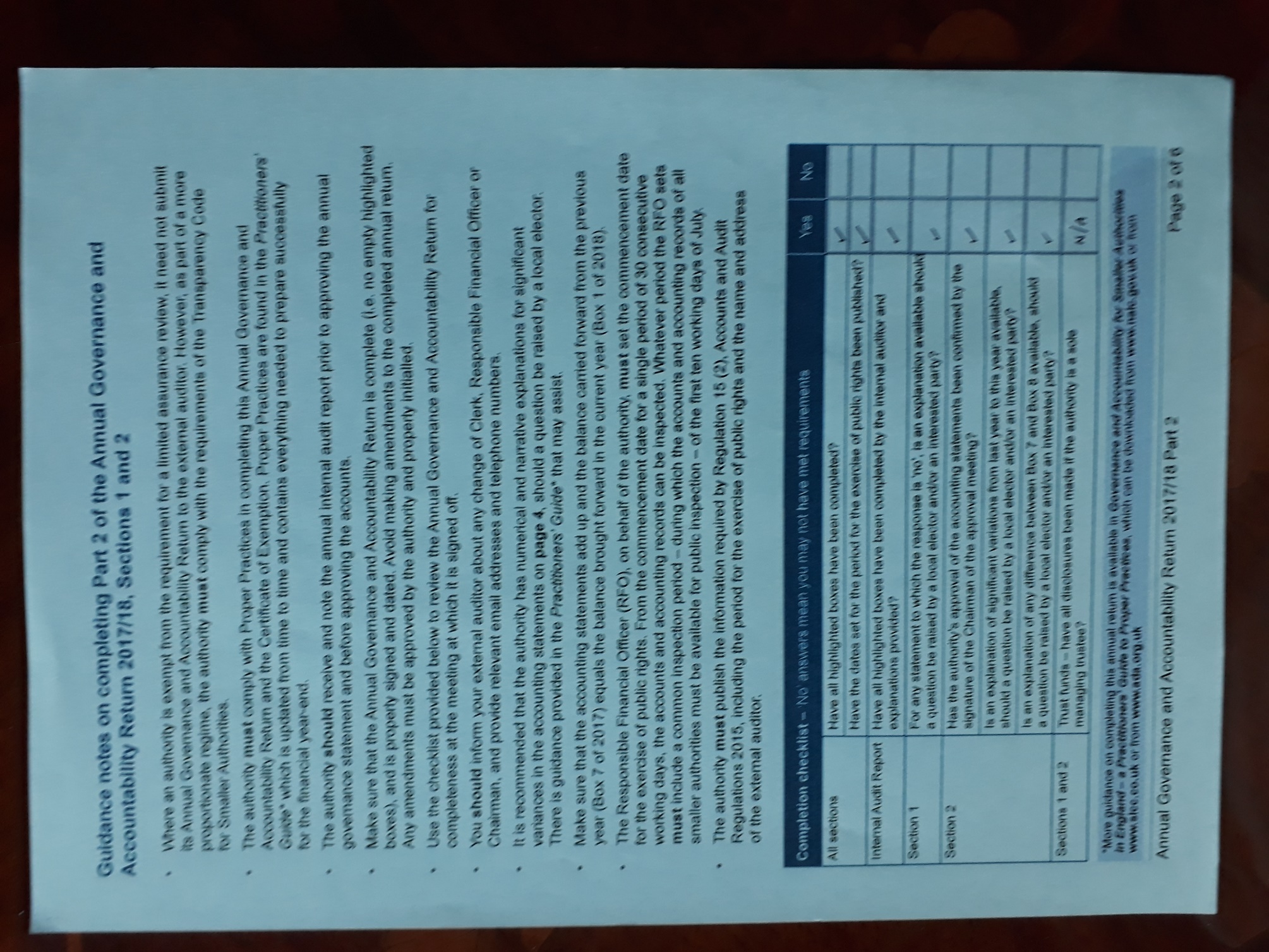 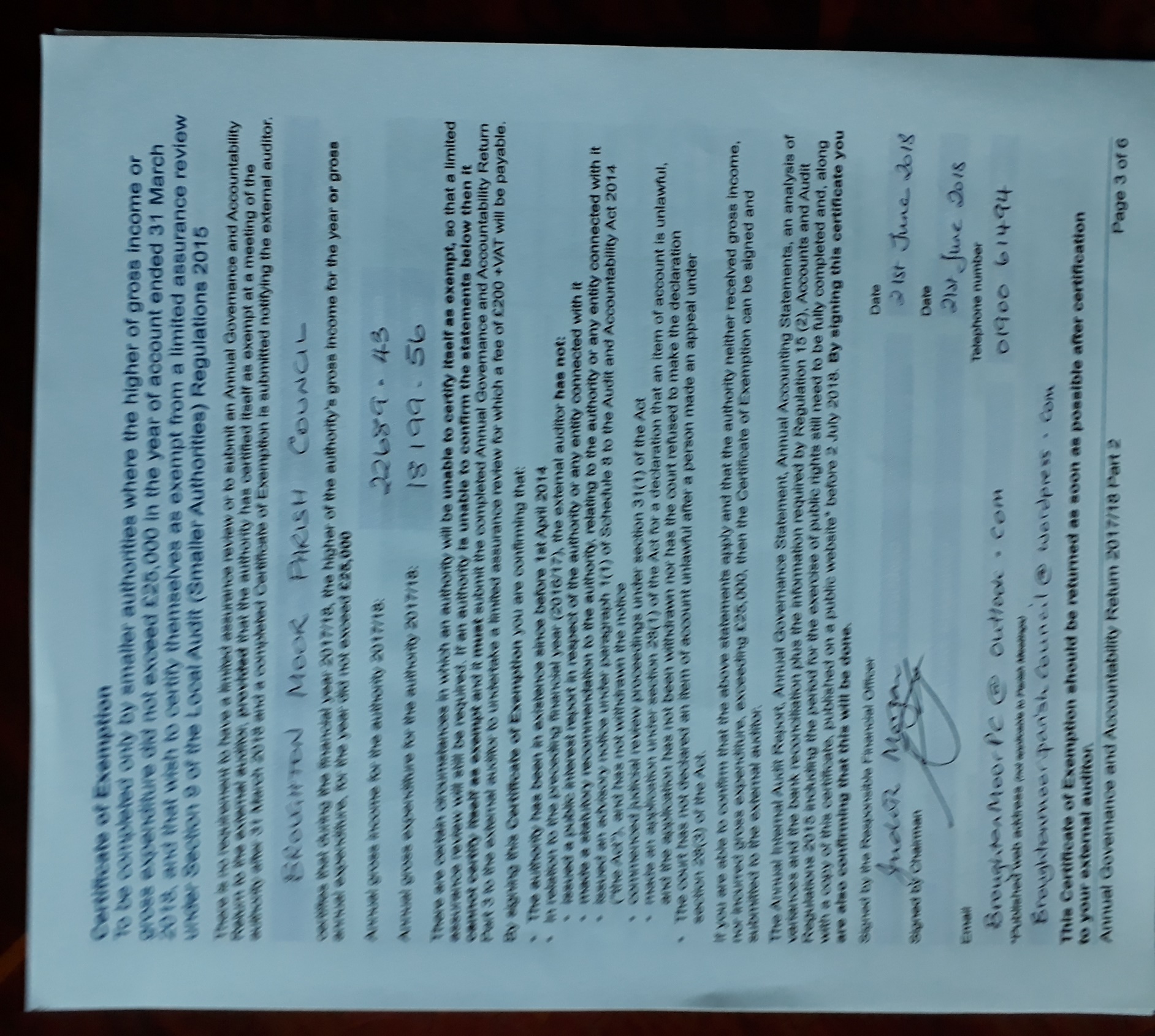 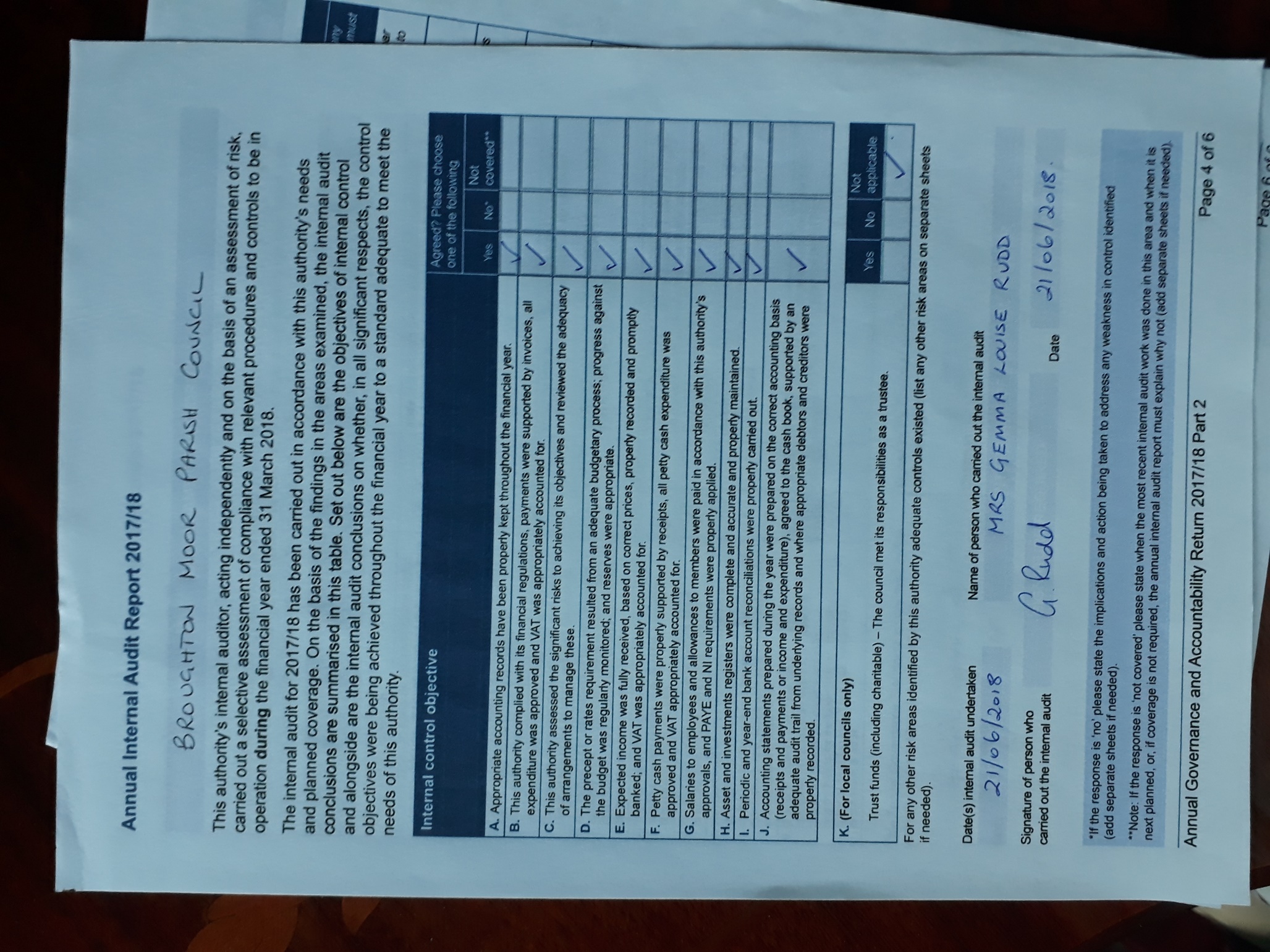 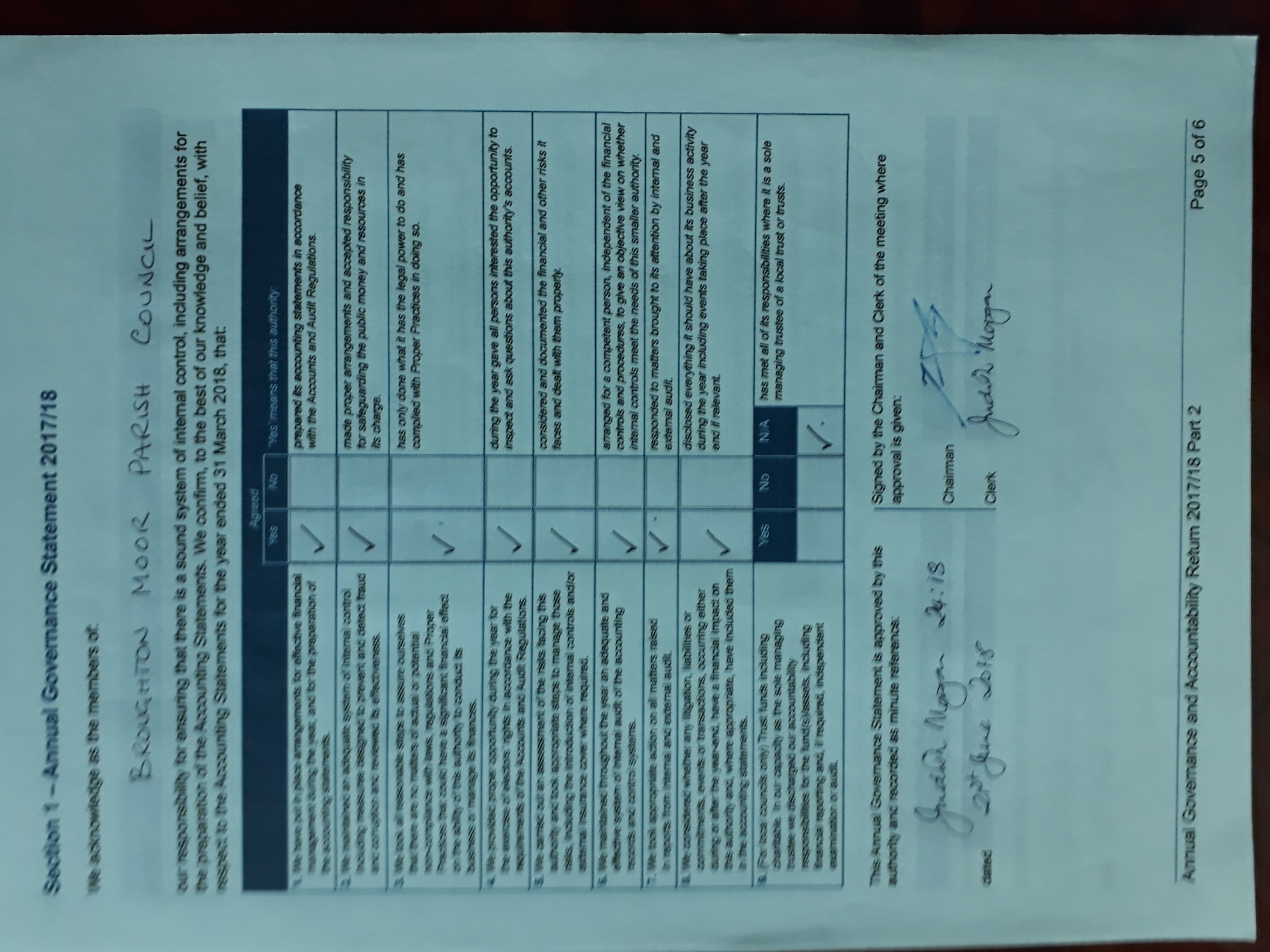 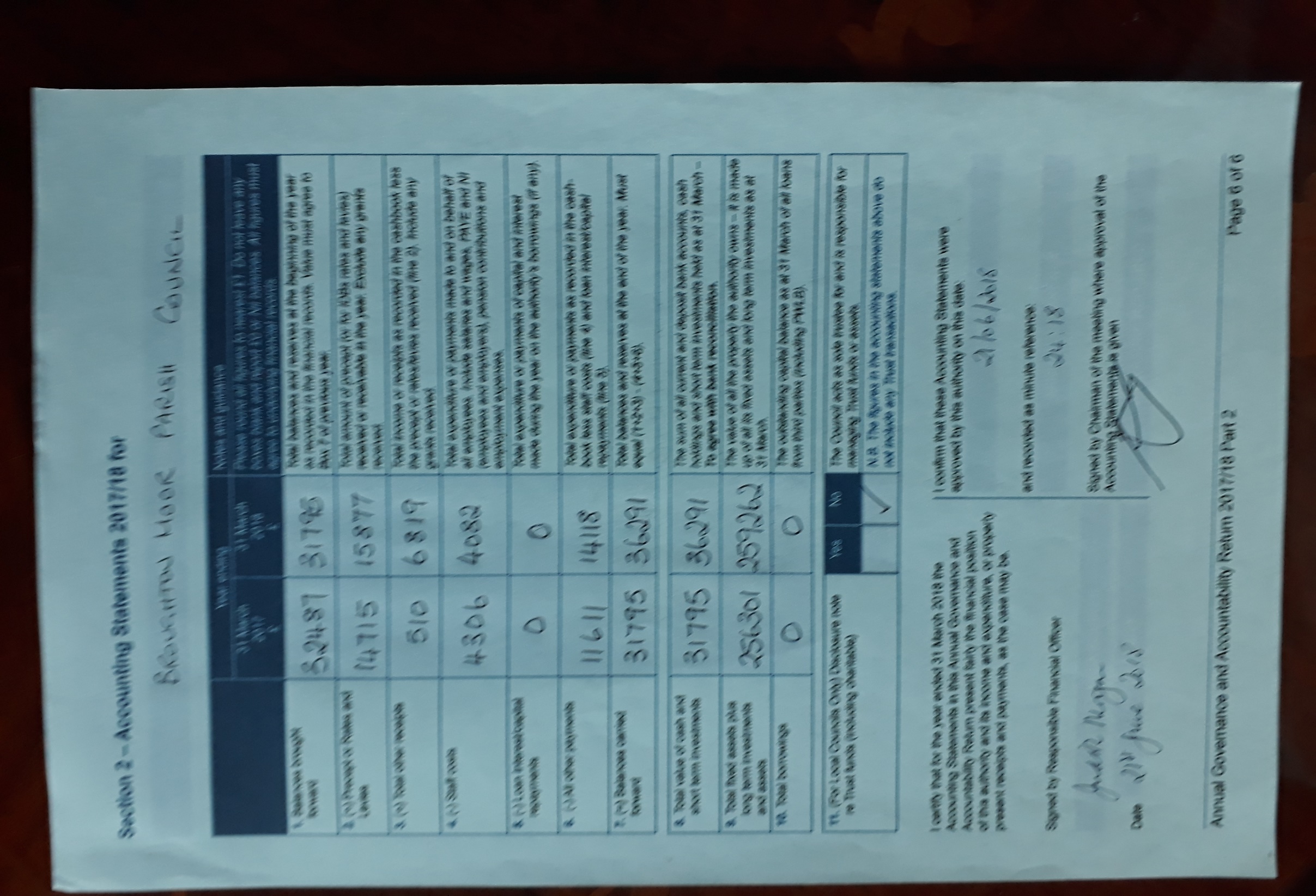 Broughton Moor Parish CouncilBank Reconciliation as at 31st March 2018Prepared by J Morgan, Parish ClerkCurrent account:  Balance as per bank statement 31.3.18				25295.20Less outstanding cheques at 31.3.18				          ( 1509.89)Add balance on treasurer’s account 31.3.18				12505.88Net balance at 1 April 2018						36291.19Cash BookOpening balance at 1st April 2017					31795.39Add receipts during the year						22695.36Less expenditure in the year					           (18199.56)Closing balance as at 31st March 2018				36291.19Broughton Moor Parish CouncilReceipts and Payments AccountYear ended 31st March 2018ReceiptsPrecept					15876.66Concurrent Grant			   323.34Vat Refund				   577.10CCF Grant				 5912.33Bank Interest				       5.93											22695.36PaymentsGeneral Administration:Salaries				3183.84PAYE					  794.40Calc Subs				  218.28Aon Insurance				1352.03Audit fee (internal Auditor)		    40.00Audit fee (external Auditor)		  120.00		DBO LLPChairman’s Expenses                           200.00Postage and stationary and 	Office expenses		 748.68										6657.23Bus Shelters									  895.64Field Maintenance								2828.22Play equipment (RoSPA inspection)						  100.80Grants and Donations	West Lakes Squirrel Initiative  200.00	RBL wreath and poppy appeal   42.00            GNAAS			    50.00				  292.00Christmas Tree Event								   907.37Community Centre:Gas and electricity			 323.34Milburns’ solicitors			 240.00New light fittings			 519.00Gas boiler plan			 284.28New office door lock			   31.00Handyman services			   75.00New hand-drier and fitting of same     546.80New Tea Urn				  138.00				2157.42Tennis Court:New tables and benches                     2961.60Fitting of same			 956.24	Planters (Dalston aggregates)		 259.00																		4176.84New locks for noticeboard							  184.04Total expenditure										18199.56	In year surplus £3395.80   Subject to audit.	Broughton Moor Parish CouncilSignificant Variances to the accounts for the year ended 31st March 2018IncomeThe Parish Council received a VAT refund of £577.10 during the year.A grant of £5912.33 was received from Cumbria Community Foundation for environmental improvements in the parish.ExpenditureThe Parish Council spent a total of £895.64 on bus shelter maintenance and repairs during the year, as this was long overdue.Expenditure on field maintenance totalled £2828.22 in the year. Replacement locks were purchased for the village noticeboard, at a cost of £184.04Expenditure on tables and benches plus decorative planters, soil and plants, totalled £4176.84 from the Cumbria Community Foundation grant (see Income, above).Grants and donations totalled £292.00 for the year.Spending on the Community Centre was as follows:Gas and electricity			 323.34Milburns’ solicitors			 240.00New light fittings			 519.00Gas boiler plan			 284.28New office door lock			   31.00Handyman services			   75.00New hand-drier and fitting of same     546.80New Tea Urn				  138.00											2157.42Judith MorganParish ClerkSmaller authority name:                    BROUGHTON MOOR PARISH COUNCILNOTICE OF PUBLIC RIGHTS AND PUBLICATION OF ANNUAL GOVERNANCE & ACCOUNTABILITY RETURN (EXEMPT AUTHORITY)ACCOUNTS FOR THE YEAR ENDED 31 MARCH 2018Local Audit and Accountability Act 2014 Sections 25, 26 and 27 The Accounts and Audit Regulations 2015 (SI 2015/234)NOTICENOTES1. Date of announcement____2nd June 2018____________________________________(a)2. Each year the smaller authority prepares an Annual Governance and Accountability Return (AGAR).  The AGAR has been published with this notice. It will not be reviewed by the appointed auditor, since the smaller authority has certified itself as exempt from the appointed auditor’s review. Any person interested has the right to inspect and make copies of the AGAR, the accounting records for the financial year to which it relates and all books, deeds, contracts, bills, vouchers, receipts and other documents relating to those records must be made available for inspection by any person interested. For the year ended 31 March 2018, these documents will be available on reasonable notice by application to:(b)  Rev’d Judith Morgan, Parish Clerk,30 Queens AvenueSeatonWorkington	Tel (01900)  61494commencing on (c) __Monday 4 June 2018 _______________________ and ending on (d) ___Friday 13 July 2018 ________________________ 3. Local government electors and their representatives also have:The opportunity to question the appointed auditor about the accounting records; andThe right to make an objection which concerns a matter in respect of which the appointed auditor could either make a public interest report or apply to the court for a declaration that an item of account is unlawful. Written notice of an objection must first be given to the auditor and a copy sent to the smaller authority.The appointed auditor can be contacted at the address in paragraph 4 below for this purpose between the above dates only.4. The smaller authority’s AGAR is only subject to review by the appointed auditor if questions or objections raised under the Local Audit and Accountability Act 2014 lead to the involvement of the auditor.  The appointed auditor is:PKF Littlejohn LLP (Ref: SBA Team)1 Westferry CircusCanary WharfLondon E14 4HD(sba@pkf-littlejohn.com)5. This announcement is made by (e) Rev’d Judith Morgan, Parish Clerk(a) Insert date of placing of the notice which must be not less than 1 day before the date in (c) below(b) Insert name, position and address/telephone number/ email address, as appropriate, of the Clerk or other person to which any person may apply to inspect the accounts(c) Insert date, which must be at least 1 day after the date of announcement in (a) above and at least 30 working days before the date appointed in (d) below(d) The inspection period between (c) and (d) must be 30 working days inclusive and must include the first 10 working days of July.(e) Insert name and position of person placing the notice – this person must be the responsible financial officer for the smaller authority